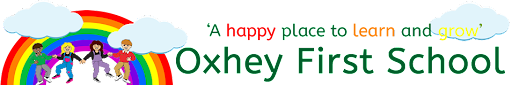 Speech and Language Early Intervention Flow-chart